ОТЧЕТ о выполнении плана мероприятий по противодействию коррупции в МБОУ «Основная общеобразовательная школа» пст. Ираёль на 2017 годДиректор МБОУ «ООШ» пст. Ираёль                   О.А.Борисова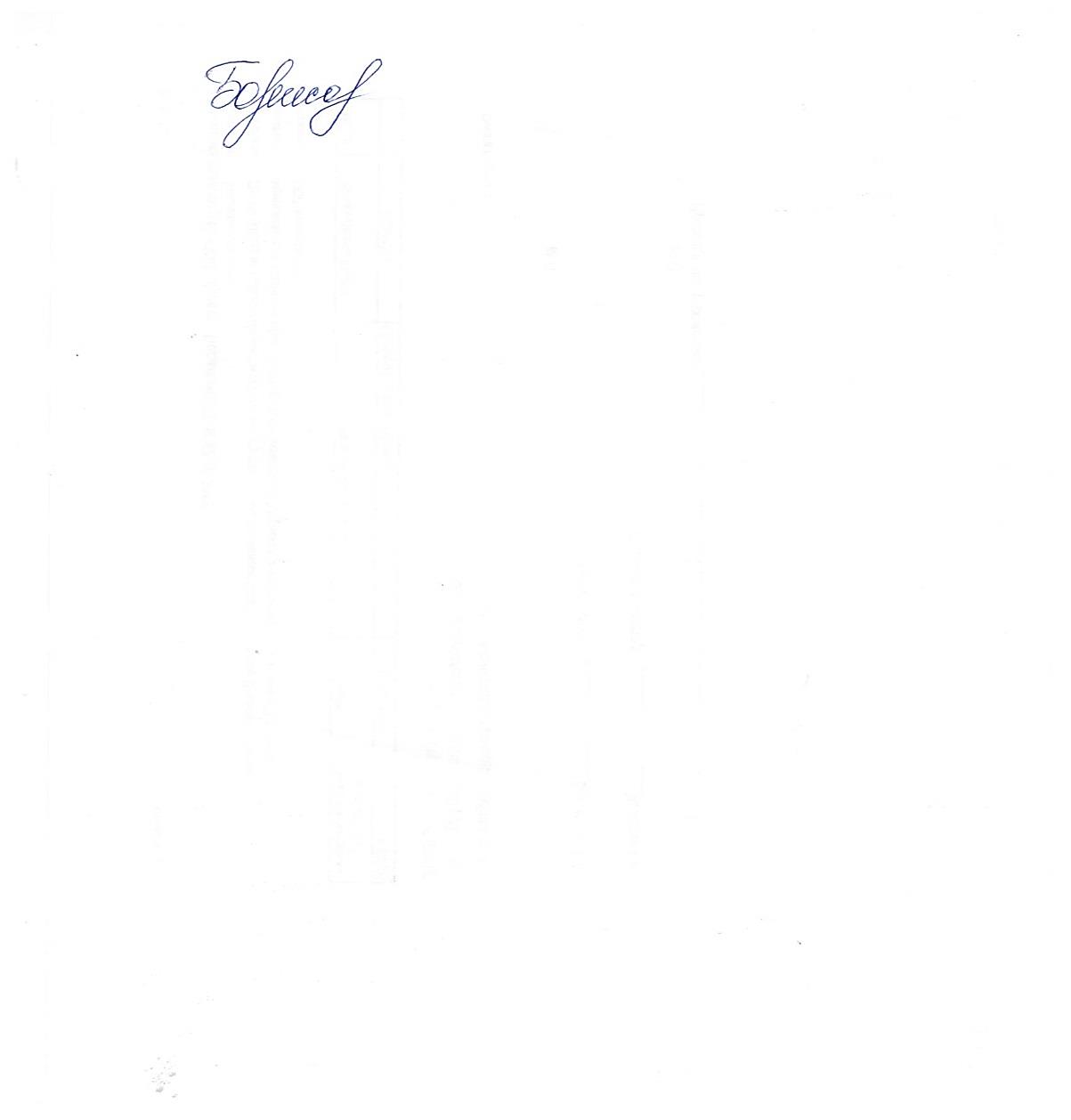 №п/пНаправления и мероприятия по их реализацииСроки выполнения Информация о выполнении1.Приказ  «О назначении ответственного за проведение работы по профилактике коррупционных правонарушений»Декабрь2016выполнено2.Создание комиссии по противодействию коррупцииДекабрь2016выполнено3.Разработка плана работы комиссии по противодействию коррупцииДекабрь2016выполнено4.Проведение административных совещаний по разъяснению работникам школы законодательства в сферепротиводействия коррупции1 раз вкварталвыполнено5Освещение вопроса на общешкольном родительском собрании и классных родительских собраниях с целью разъяснения политики школы в отношении коррупциидекабрь 2017выполнено6.Соблюдение при проведении закупок товаров, работ и услуг для нужд образовательного учреждения требований по заключению договоров  в соответствии с Федеральными законами.Постоянновыполнено7.Контроль за недопущением фактов неправомерного взимания денежных средств с родителей (законных представителей).Постоянновыполнено8.Организация и проведение в день Международного дня борьбы с коррупцией различных мероприятий:- оформление стендов в ОО;- проведение классных часов на тему «Защита законных интересов несовершеннолетних от угроз, связанных с коррупцией»;- обсуждение проблемы коррупции среди работниковОО.декабрь2017 г.выполнено9.Доведение до сведения сотрудников общеобразовательной организации действующего законодательства о противодействии коррупции, в том числе об уголовной ответственности за преступления связанные со взяткой и мерах административной ответственности за незаконное вознаграждение.1 раз вкварталвыполнено10.Осуществление контроля целевого использования приобретенного и полученного оборудования.постоянновыполнено11.Контроль за целевым использованием всех уровней бюджета и внебюджетных средств школы.постоянновыполнено12.Размещение актуальных антикоррупционных правовых актов   в учительской и на сайте школыЯнварь 2017 годвыполнено13.Соблюдение  требований законодательства во время проведения ОГЭЯнварь-июнь 2017 годавыполнено14.Осуществление контроля за рассмотрением жалоб и заявлений граждан, работников, содержащих факты злоупотребления служебным положением, вымогательства, взяток и другой информации коррупционной направленности.постоянновыполнено15.Информирование правоохранительных органов о выявленных фактах коррупции в сфере деятельности образовательного учрежденияВ течение годавыполнено16.Проведение внеклассных мероприятий и классных часов по формированию антикоррупционного  мировоззрения учащихсяВ течение годавыполнено17.Рассмотрение вопросов антикоррупционной деятельности на уроках истории и обществознанияВ течение учебного годавыполнено